6. Psychiatric Communicator 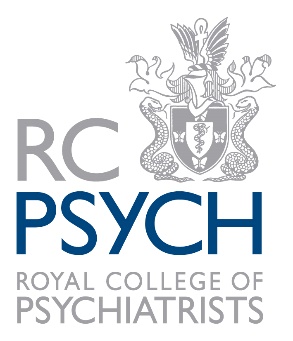 of the YearPlease note:  Self-nominations cannot be accepted in this category. For psychiatrist nominees, entries must be accompanied by confirmation of support from the Head of School, Head of Department, Medical Director or equivalent (see last section).The deadline for submitting nominations is 5pm on 31 May 2024.The following must be confirmed for your entry to be valid:This award is to recognise the efforts of an individual or a group of individuals who have championed awareness and understanding of psychiatric and/or mental health issues, through public engagement such as media work, promotion or education in schools and in the community, or via social media.This person or group of individuals can come from any background, including psychiatry, other medical disciplines, the media, charity sector, politics, education, or industry.  Nominees may be resident in the UK or overseas. Your entry should demonstrate that the nominee has:Challenged negative stereotypes and perceptions of mental illness.Conveyed information about mental health in a creative and accessible way.Demonstrated first-class communication skills.Raised awareness of psychiatric issues in a positive manner.Promoted the importance of mental health in society.See the full Rules for Entry.Entries should relate to work undertaken between January 2023 and December 2023 only. Activities undertaken outside these dates will not be considered.  Please describe below how the nominee has met the following criteria:Data Protection 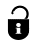 The College’s data protection policy can be found on our websiteThank you for entering the 2024 RCPsych Awards.Please send your completed entry form by 5pm on 31 May 2024 by email to MembershipServices@rcpsych.ac.ukPlease note that the entry will not be valid until we receive a completed good standing form from the nominee. Name of nomineeNominee’s job titleOrganisation nameAddressEmail Entry submitted by:  Entry submitted by:  Name of nominator Please note, as per the Rules for Entry, nominators must be subscribing College Members, Fellows, Honorary Fellows, Specialist Associates, Affiliates, International Associates or Pre-Membership Psychiatric Trainees.Please note, as per the Rules for Entry, nominators must be subscribing College Members, Fellows, Honorary Fellows, Specialist Associates, Affiliates, International Associates or Pre-Membership Psychiatric Trainees.Job titleOrganisation nameAddressEmail  Has the nominee given their permission for the entry to go forward? Is the nominee aware that they need to submit a completed good standing form by 5pm on 31 May?Have they agreed to attend/send a representative to/pre-record a video for the Awards ceremony on 14 November 2024 if they are shortlisted?Entry summary (maximum 300 words)Please describe how the nominee meets the Award criteria and why they should be awarded the title Psychiatric Communicator of the Year This wording may be used for publicity purposes for entries that are shortlisted.Has challenged negative stereotypes and perceptions of mental illness(Maximum 200 words)(5 marks)Has conveyed information about mental health in a creative and accessible wayHas conveyed information about mental health in a creative and accessible way(Maximum 200 words)(5 marks)(Maximum 200 words)(5 marks)Has demonstrated first-class communication skills(Maximum 200 words)(5 marks)(Maximum 200 words)(5 marks)(Maximum 200 words)(5 marks)Has raised awareness of psychiatric issues in a positive manner(Maximum 200 words)(5 marks)Has promoted the importance of mental health in society(Maximum 200 words)(5 marks)Confirmation of support from the Head of School, Head of Department, Medical Director or equivalent:I confirm that the above evidence is accurate to the best of my knowledge.Confirmation of support from the Head of School, Head of Department, Medical Director or equivalent:I confirm that the above evidence is accurate to the best of my knowledge.Confirmation of support from the Head of School, Head of Department, Medical Director or equivalent:I confirm that the above evidence is accurate to the best of my knowledge.Confirmation of support from the Head of School, Head of Department, Medical Director or equivalent:I confirm that the above evidence is accurate to the best of my knowledge.NameSignatureJob title